HK Audio, серия Lucas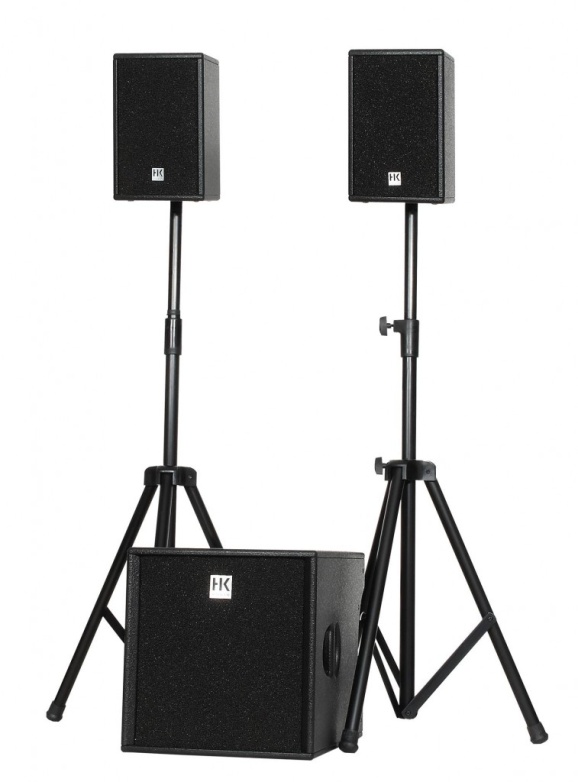 Серия LucasГотовые активные комплекты серии Lucas 
могут стать отличным компактным решением для многих задач звукоусиления.Каждый комплект состоит из активного сабвуфера (10” или 15”), двух сателлитов (6.5” или 8”), 
а также стоек и необходимой коммутации. Комплекты Performer и Impact схожи, состоят из сабвуфера с 15” динамиком и двух сателлитов (8”), 
но отличаются по мощности усилителя - 900 и 1200 Ватт соответственно.Кратко: Почему Lucas?Готовое портативное решение
Комплект – сателлиты + сабвуфер + стойки
Качественные материалы корпусов (МДФ) = отличная износостойкость
Отличное качество звучания по оптимальной цене!Где можно использовать?Открытые площадки для малой аудитории (до 300 человек)Небольшие кафе, бары, рестораныКонференс-залыРепетиционные залыLucas Smart (A034833):• Портативный активный комплект: сабвуфер + два сателлита• Суммарная мощность: 410 W• Максимальное звуковое давление: 122 дБ• Для аудитории до 150-ти человекLucas Performer (A034837):• Портативный активный комплект: сабвуфер + два сателлита• Суммарная мощность: 900 W• Максимальное звуковое давление: 127 дБ• Для аудитории до 250-ти человек

Lucas Impact (A034839):• Портативный комплект: сабвуфер + два сателлита• Суммарная мощность: 1200W• Максимальное звуковое давление: 129 дБ• Для аудитории до 300 человек